SZKOŁA PODSTAWOWA NR 17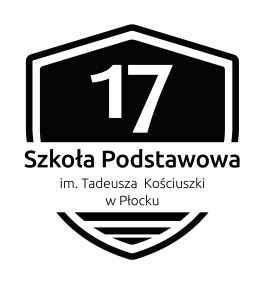 im. Tadeusza Kościuszki   ul. Miodowa 18, 09-400 Płock		            tel. (24) 366 25 60			    fax. (24) 366 25 62sekretariat@sp17.plocman.pl 		  www.sp17.plocman.plPłock, dn. 06.10.2022 r.SP17.261.5.2022.KGOGŁOSZENIE O ZAMÓWIENIU PUBLICZNYM O WARTOŚCI PONIŻEJ 130 000 ZŁ NETTOZAMAWIAJĄCY – Gmina Miasto Płock, z siedzibą Pl. Stary Rynek 1, 09-400 Płock 
NIP 774-31-35-712 - Szkoła Podstawowa nr 17 im. Tadeusza Kościuszki w Płocku, 
ul. Miodowa 18, 09-400 Płock zaprasza do składania ofert na realizację zadania pn. Zakup i dostawa komputera stacjonarnego wraz z monitorem oraz narzędzi do terapii w postaci programów multimedialnych dla Szkoły Podstawowej nr 17 im. Tadeusza Kościuszki w Płocku w ramach Rządowego programu rozwijania szkolnej infrastruktury oraz kompetencji uczniów i nauczycieli w zakresie technologii informacyjno-komunikacyjnych – „Aktywna tablica”.I. Przedmiot zamówienia:Przedmiotem zamówienia jest zakup i dostawa do Szkoły Podstawowej nr 17 im. Tadeusza Kościuszki w Płocku przy ul. Miodowej 18 komputera stacjonarnego wraz z monitorem oraz narzędzi do terapii w postaci programów multimedialnych oraz ich instalacja, uruchomienie oraz integracja z infrastrukturą szkolną, zgodnie z opisem przedmiotu zamówienia stanowiącym załączniki nr 1-2 do niniejszego ogłoszenia.Wymagania dotyczące przedmiotu zamówienia:Przedmiotem zamówienia są komputer stacjonarny wraz z monitorem oraz programy multimedialne do terapii spełniające następujące warunki:1) posiadają deklarację CE;2) posiadają certyfikat ISO 9001 dla producenta;3) zostały wytworzone zgodnie z normą medyczną PN-EN ISO 13485 – w przypadku gdy sprzęt, pomoce dydaktyczne lub narzędzia do terapii stanowią wyroby medyczne;4) są fabrycznie nowe (wyprodukowane nie wcześniej niż 9 miesięcy przed dostawą) i wolne od obciążeń prawami osób trzecich;5) posiadają dołączone niezbędne instrukcje i materiały dotyczące użytkowania, sporządzone w języku polskim;6) posiadają okres gwarancji udzielonej przez producenta lud dostawcę nie krótszy niż 2 lata.II. Termin wykonania zamówienia: do 21 dni kalendarzowych od daty podpisania umowy z możliwością przedłużenia za zgodą Zamawiającego jednak nie dłużej niż do dnia 10.11.2022 r. w przypadku czasowego braku przedmiotu Umowy na rynku, o ile Wykonawca pisemnie udokumentuje czasowy brak przedmiotu umowy ze wskazaniem przyczyny. Jednocześnie Zamawiający dopuszcza możliwość zmiany przedmiotu umowy tj. urządzeń na inne, o parametrach nie gorszych niż zaoferowane w ofercie Wykonawcy i spełniające wymagania zawarte w opisie przedmiotu zamówienia, za zgodą  Zamawiającego w szczególności w sytuacji wycofania sprzętu technicznego z produkcji przez producenta lub zaprzestania ich produkcji.III. Opis sposobu przygotowania oferty:1. Oferty należy składać za pośrednictwem formularza stanowiącego załącznik nr 3.2. Wykonawca ma prawo złożyć tylko jedną ofertę.
IV. Miejsce oraz termin składania ofert:1. Oferty należy składać za pośrednictwem poczty, kuriera lub osobiście do dnia 
14 października 2022 r. do godz.10:00 w siedzibie zamawiającego – Szkoła Podstawowa nr 17 im. Tadeusza Kościuszki, 09-400 Płock, ul. Miodowa 18 w zamkniętej kopercie z nazwą firmy oraz dopiskiem: Oferta na realizację zadania pn.: Zakup i dostawa komputera stacjonarnego wraz z monitorem oraz narzędzi do terapii w postaci programów multimedialnych dla Szkoły Podstawowej nr 17 im. Tadeusza Kościuszki w Płocku w ramach Rządowego programu rozwijania szkolnej infrastruktury oraz kompetencji uczniów i nauczycieli w zakresie technologii informacyjno-komunikacyjnych – „Aktywna tablica”.2. Zamawiający dopuszcza składanie ofert częściowych.3. Oferta powinna zawierać: formularz ofertowy (wzór zał. nr 3) wraz z załącznikiem cenowym.4. Oferty złożone po terminie nie będą rozpatrywane.5. Otwarcie ofert nastąpi w dniu 14 października 2022 r. o godz. 11.00 w siedzibie Zamawiającego, a wyniki i wybór najkorzystniejszej oferty zostaną ogłoszone na stronie internetowej Zamawiającego pod adresem https://www.sp17.plocman.pl oraz https://bip.zjoplock.pl/.6. W toku badania i oceny ofert Zamawiający może żądać od oferentów wyjaśnień dotyczących treści złożonych ofert.7. W przypadku, gdy oferent nie załączył wszystkich wymaganych dokumentów lub są one niezgodne z zapisami ogłoszenia, Zamawiający wzywa do ich uzupełnienia, przy czym wezwanie kierowane jest tylko do oferenta, którego oferta została uznana za najkorzystniejszą. Brak uzupełnienia dokumentów we wskazanym terminie powoduje odrzucenie oferty.8. W przypadku, gdy oferta zawiera cenę rażąco niską, Zamawiający wzywa Oferenta do złożenia wyjaśnień, przy czym wezwanie kierowane jest tylko do oferenta, którego oferta została uznana za najkorzystniejszą. Brak wyjaśnień lub uznanie ich przez Zamawiającego za nieprzekonywujące powoduje odrzucenie oferty.V. Warunki realizacji zamówienia:1. Warunkiem udziału w postępowaniu jest posiadanie przez Wykonawcę wiedzy i doświadczenia w realizacji zamówienia o podobnym charakterze, w tym dysponowania odpowiednim potencjałem technicznym oraz zasobami ludzkimi zdolnymi do wykonania zamówienia oraz brak podstaw do wykluczenia z postępowania.2. O udzielenie zamówienia mogą ubiegać się Wykonawcy, którzy nie podlegają wykluczeniu na podstawie art. 7 ust. 1 ustawy z dnia 13 kwietnia 2022 r. o szczególnych rozwiązaniach w zakresie przeciwdziałania wspieraniu agresji na Ukrainę oraz służących ochronie bezpieczeństwa narodowego (Dz. U. 2022, poz. 835).VI. Wymagania:Wykonawca dostarczy towar bezpośrednio do: Szkoły Podstawowej nr 17 im. Tadeusza Kościuszki w Płocku, w dniach i godzinach ich pracy. Każda dostawa będzie uzgodniona szczegółowo pomiędzy Zamawiającym, a Wykonawcą.Wszystkie nazwy własne i marki handlowe urządzeń i wyposażenia zawarte w ogłoszeniu, zostały użyte w celu sprecyzowania oczekiwań jakościowych i technologicznych Zamawiającego. Zamawiający dopuszcza rozwiązania równoważne. Jako rozwiązanie równoważne należy rozumieć zastosowanie innego niż opisane nazwą urządzenia lub elementu wyposażenia z zachowaniem takich samych parametrów technicznych, jakościowych, użytkowych i funkcjonalnych. Wynagrodzenie dla Wykonawcy będzie wypłacone przelewem na rachunek bankowy wskazany przez Wykonawcę w terminie 14 dni kalendarzowych od dnia otrzymania przez Zamawiającego prawidłowo wystawionej faktury VAT. Podstawą wystawienia faktury jest przyjęcie przez Zamawiającego przedmiotu umowy w ramach dostarczonej partii zamówienia oraz podpisanie przez Zamawiającego protokołu odbioru.VII. Ocena ofert:1. Zamawiający dokona oceny ważnych ofert na podstawie kryterium 100% cena.2. W przypadku, gdy wartość zamówienia przewyższa kwotę przeznaczoną na realizację zamówienia lub Wykonawcy złożyli ofertę z taką samą ceną, Zamawiający może przeprowadzić negocjacje.3. Dyrektor szkoły może zwrócić się do każdego oferenta o złożenie w wyznaczonym terminie wyjaśnień dotyczących jego oferty.4. Za najkorzystniejszą zostanie uznana oferta z najniższą ceną, która będzie spełniała wymogi formalne.5. Dyrektor szkoły może bez podania przyczyny:- zamknąć postępowanie bez wybrania jakiejkolwiek oferty,- unieważnić postępowanie.VIII. Okres związania ofertąOferent jest związany ofertą przez okres 30 dni. Zawarcie umowy następuje z chwilą jej podpisania.IX. Dodatkowe informacje1.Osobą  uprawnioną  do porozumiewania się z Oferentami ze strony Zamawiającego jest: Krzysztof Cybulski, tel. (24) 366 25 60.2. Zamawiający zastrzega sobie prawo wprowadzenia nieistotnych zmian w treści umowy stanowiącej załącznik nr 4 do niniejszego ogłoszenia.3. Podpisanie i odesłanie umowy nastąpi w ciągu 5 dni roboczych od otrzymania informacji o wyborze najkorzystniejszej oferty.4. Upublicznienie informacji zawartych w ofertach, z nie zastrzeżonych i właściwie nie zabezpieczonych (np. tajemnica przedsiębiorstwa), odbędzie się na ryzyko Wykonawcy. Nie ujawnia się informacji stanowiących tajemnicę przedsiębiorstwa w rozumieniu przepisów o zwalczaniu nieuczciwej konkurencji, jeżeli Wykonawca, nie później niż w terminie składania ofert zastrzegł, że nie mogą być one udostępniane oraz wykazał iż zastrzeżone informacje stanowią tajemnice przedsiębiorstwa.5. Zamawiający zastrzega sobie prawo zawarcia umowy z kolejnym Wykonawcą w przypadku uchylenia się od podpisania umowy przez Wykonawcę, który złożył najkorzystniejszą ofertę, pod warunkiem utrzymania cen ofertowych przez kolejnego w rankingu Wykonawcę.6. Zamawiający zastrzega sobie prawo wprowadzenia zmian w opisie przedmiotu zamówienia w okresie do dwóch dni przed datą terminu składania ofert.7. Zamawiający zastrzega sobie prawo do dodatkowych negocjacji warunków zamówienia, w szczególności ceny z jednym lub wszystkimi oferentami.X. Klauzula informacyjna RODO:Realizując obowiązek wynikający z art. 13 i 14 rozporządzenia Parlamentu Europejskiego i Rady (UE) 2016/679 z dnia 27 kwietnia 2016 r. w sprawie ochrony osób fizycznych w związku z przetwarzaniem danych osobowych i w sprawie swobodnego przepływu takich danych oraz uchylenia dyrektywy 95/46/WE (Dz. U. UE. L. 2016. 119. 1) – dalej jako RODO, informujemy, że:Administratorem danych osobowych jest Szkoła Podstawowa Nr 17 im. Tadeusza Kościuszki  z siedzibą w Płocku, ul. Miodowa 18, tel. 24 366 25 60, e-mail: sekretariat@sp17.plocman.pl, reprezentowana przez dyrektora.Dane kontaktowe Inspektora Ochrony Danych: iod@zjoplock.pl, tel. 24 367 89 34Pani/ Pana dane osobowe przetwarzane będą w celu związanym z rozpatrzeniem Pani/Pana oferty, w związku z ewentualnym zawarciem i wykonywaniem umowy na wykonanie zadania stanowiącego przedmiot zapytania ofertowego oraz ewentualnej kontroli uprawnionych organów.Pani/Pana dane osobowe, administrator otrzymał bezpośrednio od Pani/ Pana lub Pani/Pana pracodawcy/ podmiotu, który Pani/ Pan reprezentuje. Pani/ Pana dane osobowe stanowią, w zależności od rodzaju współpracy - dane niezbędne do reprezentacji osoby prawnej, dane kontaktowe, dane zawarte w posiadanych przez Panią/ Pana dokumentach potwierdzających uprawnienia lub doświadczenie i są niezbędne do podjęcia działań w celu zawarcia i wykonania umowy.Podstawą prawną przetwarzania Pani/ Pana danych osobowych jest:w przypadku osób fizycznych, w tym prowadzących działalność gospodarczą podlegającą wpisowi do CEIDG (jednosobowa działalność gospodarcza /wspólnicy spółki cywilnej):art. 6 ust. 1 lit. b RODO – zawarcie i realizacja umowy,art. 6 ust. 1 lit. c RODO – obowiązek prawny ciążacy na administratorze wynikający z przepisów prawa powszechnie obowiązującego, np. prawa podatkowego i rachunkowego w związku z rozliczeniem umowy,art. 6 ust. 1 lit. f RODO – prawnie uzasadniony interes administratora, którym jest np.: weryfikacja oświadczeń złożonych przy zawieraniu umowy, zapewnienie kontaktu, zachowanie zasad poufności oraz bezpieczeństwa i higieny pracy oraz obsługi, a także dochodzenie roszczeń lub obrona przed roszczeniami;w przypadku osób fizycznych wskazanych w KRS (członków organu, prokurentów) lub pełnomocników reprezentujących kontrahenta:art. 6 ust. 1 lit. c RODO – obowiązek prawny ciążacy na administratorze wynikający z przepisów prawa powszechnie obowiązującego, np. prawa podatkowego i rachunkowego w związku z rozliczeniem umowy,art. 6 ust. 1 lit. f RODO – prawnie uzasadniony interes administratora, którym jest np.: weryfikacja oświadczeń złożonych przy zawieraniu umowy, zapewnienie kontaktu, zachowanie zasad poufności oraz bezpieczeństwa i higieny pracy oraz obsługi, a także dochodzenie roszczeń lub obrona przed roszczeniami;w przypadku osób wskazanych do kontaktu lub realizacji umowy (członków personelu kontrahentów):art. 6 ust. 1 lit. f RODO – prawnie uzasadniony interes administratora, którym jest np.: weryfikacja oświadczeń złożonych przy zawieraniu umowy oraz potwierdzenie posiadanych kwalifikacji osób wskazanych do realizacji umowy, zapewnienie kontaktu, zachowanie zasad poufności oraz bezpieczeństwa i higieny pracy oraz obsługi, a także dochodzenie roszczeń lub obrona przed roszczeniami.Podanie danych osobowych jest dobrowolne, ale konieczne do realizacji celu przetwarzania wskazanego w pkt 3. Odbiorcami Pani/ Pana danych osobowych będą podmioty do tego uprawnione na podstawie przepisów prawa, bądź w związku z koniecznością wypełnienia obowiązku prawnego na nich ciążącego. Administrator może również udostępniać dane osobowe podmiotom realizującym cele Administratora na podstawie jego polecenia oraz zawartych umów powierzenia przetwarzania danych osobowych, np. dostawcom usług teleinformatycznych (hosting, dostarczanie lub utrzymanie systemów informatycznych), dostawcom usług księgowych, prawnych i doradczych. Pani/Pana dane będą przetwarzane przez  okres obowiązywania umowy oraz później przez okres zastrzeżony przepisami prawa, lecz nie krócej niż do czasu wygaśnięcia ewentualnych roszczeń wynikających z umowy lub przedawnienia terminów roszczeń z tytułu zobowiązań podatkowych związanych z zawartą umową.Dane osobowe nie będą podlegały zautomatyzowanemu podejmowaniu decyzji, w tym profilowaniu.Dane osobowe nie będą przekazywane do państw trzecich ani organizacji międzynarodowych.Pani/Pana prawa w związku z przetwarzaniem danych osobowych: prawo dostępu do swoich danych oraz uzyskania kopii swoich danych, prawo do sprostowania danych,prawo usunięcia danych, prawo do ograniczenia przetwarzania,prawo do wniesienia sprzeciwu wobec przetwarzania.Ma Pani/Pan prawo do złożenia skargi do Prezesa Urzędu Ochrony Danych Osobowych (ul. Stawki 2, 00-193 Warszawa), jeśli uzna Pani/Pan, że dane są przetwarzane niezgodnie z prawem.XI. Załączniki1. Opis przedmiotu zamówienia – część I2. Opis przedmiotu zamówienia – część II3. Wzór formularza ofertowego z załącznikiem cenowym4. Wzór umowy